Table 1: Total deaths across the study period and in different categoriesTable 2: Relative risk of mortality associated with a 25 µg/m3 increase in PM2.5 exposure for the whole population (including under-40s age group)Figure 1: Exposure-Response curves of different strata1a: Exposure-response relationship for those under the age of 40 for the complete exposure range (left) and days under the median exposure of 91.1 µg/m3 (right). 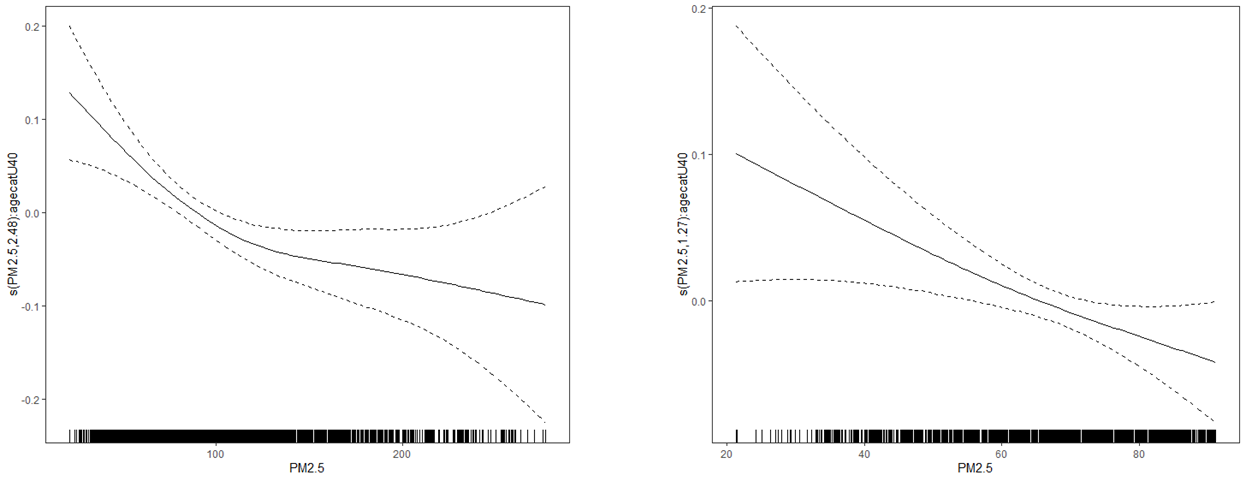 1b:.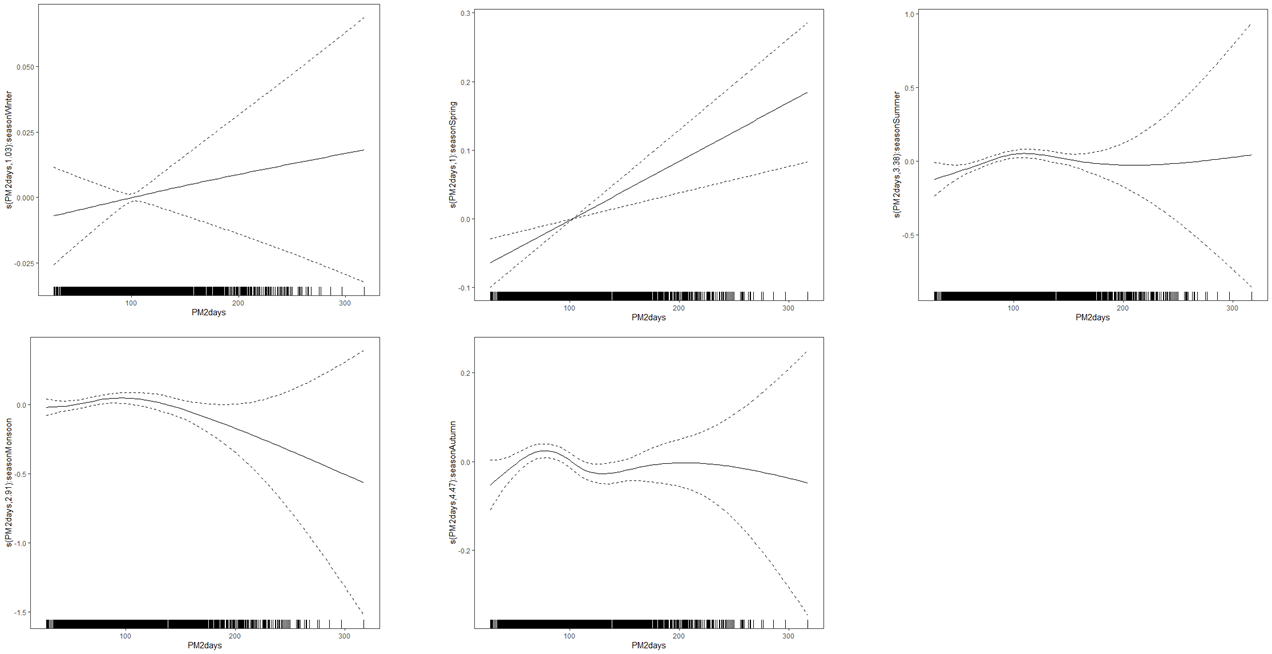 YearOverall>=60 Yrs40-59 Yrs<40 YrsMale*Female*2010 (Jun-Dec)53,72624,34114,27415,03027,96817,253201193,05844,94524,14123,93049,15431,122201297,49148,44425,31523,64751,37232,7062013106,00252,81027,66525,40256,94536,1372014109,39955,47228,69425,19259,05337,5262015114,75357,76430,43326,47561,19539,8092016126,08365,69732,67427,40668,29639,809Total700,512349,473183,196167,082373,983234,362*Numbers restricted to East, North and South Delhi Municipal Corporations*Numbers restricted to East, North and South Delhi Municipal Corporations*Numbers restricted to East, North and South Delhi Municipal Corporations*Numbers restricted to East, North and South Delhi Municipal Corporations*Numbers restricted to East, North and South Delhi Municipal Corporations*Numbers restricted to East, North and South Delhi Municipal Corporations*Numbers restricted to East, North and South Delhi Municipal CorporationsGroupRelative Risk (95% CI)Overall1.009 (1.004, 1.013)Age Strata>601.026 (1.019, 1.032)40-591.007 (1.001, 1.014)<400.974 (0.967, 0.981)Sex*Male1.009 (1.003, 1.015)Female1.006 (1.004, 1.008)*Analyses restricted to East, North and South Delhi Municipal Corporations*Analyses restricted to East, North and South Delhi Municipal Corporations